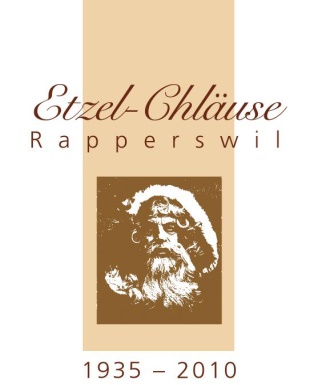 Anmeldung für den Samichlaus-Besuch 2020 virtuellChlaus-Telefon: 079 604 62 85Familienname:	……………………………………………………….	Ort:	……………………………….Strasse:	……………………………………………………….Telefon/Mobile:	……………………………………………………….	E-Mail:	……………………………….Wo halten Sie die Gaben für die Kinder bereit? .………………………………………………………………….Zoomzeiten (bitte Datum und gewünschte Uhrzeit ankreuzen)		17:00 bis 19:30 Uhr bitte geben Sie das gewünschte Zeitfenster an.	17:00 bis 19:30 Uhr bitte geben Sie das gewünschte Zeitfenster an.Zusätzlich anwesende Personen: …………………………………………………………………
Anmeldung per E-Mail an: info@etzelchlaus.ch Samstag 	5. DezemberSonntag	6. DezemberVorname Kind: ..……………………….	Alter: ..………………...Geb. Datum: ..………………….	Kindergarten/Klasse: .………LehrerIn/KindergärtnerIn:  ……………………………………….Lieblingsessen: …………………………………………………...Lieblingsspielzeug: ……………………………………………….Haustier: …………………………………………………………..Erwähnenswertes Ereignis: ……………………………………..………………………………………………………………………………………………………………………………………………Lobenswerte Eigenschaften:…………………………………………………………………..…………………………………………………………………..…………………………………………………………………..Was könnte das Kind noch besser machen:…………………………………………………………………..…………………………………………………………………..…………………………………………………………………..Vorname Kind: ..……………………….	Alter: ..………………...Geb. Datum: ..………………….	Kindergarten/Klasse: .………LehrerIn/KindergärtnerIn:  ……………………………………….Lieblingsessen: …………………………………………………...Lieblingsspielzeug: ……………………………………………….Haustier: …………………………………………………………..Erwähnenswertes Ereignis: ……………………………………..………………………………………………………………………………………………………………………………………………Lobenswerte Eigenschaften:…………………………………………………………………..…………………………………………………………………..…………………………………………………………………..Was könnte das Kind noch besser machen:…………………………………………………………………..…………………………………………………………………..…………………………………………………………………..Vorname Kind: ..……………………….	Alter: ..………………...Geb. Datum: ..………………….	Kindergarten/Klasse: .………LehrerIn/KindergärtnerIn:  ……………………………………….Lieblingsessen: …………………………………………………...Lieblingsspielzeug: ……………………………………………….Haustier: …………………………………………………………..Erwähnenswertes Ereignis: ……………………………………..………………………………………………………………………………………………………………………………………………Lobenswerte Eigenschaften:…………………………………………………………………..…………………………………………………………………..…………………………………………………………………..Was könnte das Kind noch besser machen:…………………………………………………………………..…………………………………………………………………..…………………………………………………………………..